Zgoda rodziców (opiekunów prawnych) na udział dziecka w konkursie plastycznym na komiks z elementami języka niemieckiego pt. „Märchencomic“ organizowanym przez Wojewódzką Bibliotekę Publiczną w Olsztynie1. Wyrażam zgodę na udział mojego dziecka....................................................................................                                                                                                                                                                      (imię i nazwisko)   w  konkursie plastycznym na komiks z elementami języka niemieckiego, pt. „Märchencomic“.2. Wyrażam zgodę  na wykorzystanie przez organizatora Konkursu wizerunku mojego dziecka oraz przetwarzanie danych osobowych mojego dziecka (imienia, nazwiska, klasy oraz nazwy i adresu szkoły) w celach wynikających z organizacji Konkursu zgodnie z ustawą  o ochronie danych osobowych.3. Ponadto wyrażam zgodę  na wielokrotne, nieodpłatne publikowanie nadesłanej przez moje dziecko pracy konkursowej w materiałach promocyjnych związanych z Konkursem, prezentacjach pokonkursowych, na stronie internetowej Organizatora konkursu oraz w innych formach utrwaleń. ………………………..	         ……….…………..…………………………………………Data		                            					Czytelny podpis rodzica/opiekuna dziecka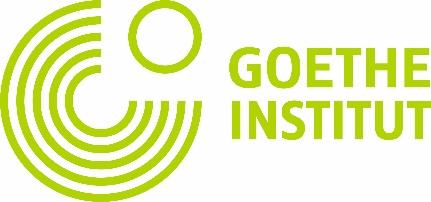 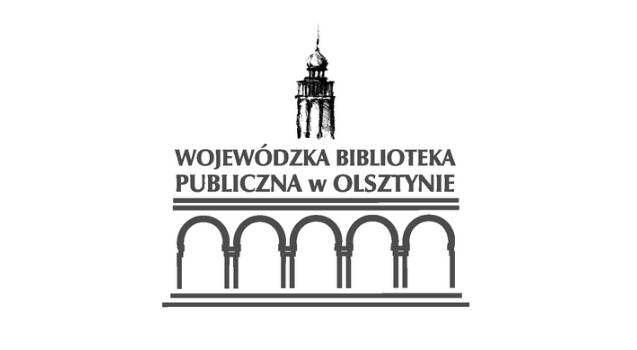 